Paziņojums par rezultātiem iepirkuma “Mikroskopa, binokulāru un projektora piegāde Latvijas Dabas muzejam”, id. ,Nr. 2018/01/KF,II daļā Binokulāru piegādeIepirkuma identifikācijas numurs: 2018/01/KF Iepirkuma nosaukums: “Mikroskopa, binokulāru un projektora piegāde Latvijas Dabas muzejam” Pasūtītājs: Latvijas Dabas muzejsProcedūra: Iepirkums organizēts atbilstoši Publisko iepirkumu likuma 9. panta kārtībai;  CPV kods: 38516000-5 (Monokulārie un/vai binokulārie saliktie gaismas mikroskopi).Piedāvājumu vērtēšanas kritērijs – iepirkuma Nolikuma prasībām atbilstošs piedāvājums ar zemāko cenu.Iesniegti piedāvājumi:Nolikuma noteiktajā termiņā 2018.gada 29.maijā līdz plkst.16:00, Latvijas Dabas muzejā, 513.kabinetā (5.stāvā), K. Barona ielā 4, Rīgā, LV – 1050, slēgtās aploksnēs iepirkuma II.daļā Binokulāru piegāde tika iesniegti 2 piedāvājumi:Izslēgti pretendenti:Sabiedrība ar ierobežotu atbildību “Hydrox”, jo no pretendenta iesniegtajiem dokumentiem nav konstatējama tehniskā piedāvājuma atbilstība piedāvātajam Binokulāram Botānikas un mikoloģijas nodaļas pētījumiem Tehniskās specifikācijas   1.,2.,3.,5.,8.,9. punktos, un Binokulāram Zooloģijas nodaļas pētījumiem Tehniskās specifikācijas   1.,6.,8.,9.,10.,11. punktos, un pretendents nav sniedzis Komisijas pieprasīto papildus informāciju Komisijas noteiktajā termiņā.Iepirkumu komisija nekonstatēja neatbilstības pretendenta SIA "Diamedica" iesniegtajā piedāvājumā iepirkuma “Mikroskopa, binokulāru un projektora piegāde Latvijas Dabas muzejam”, id. Nr. LDM/2018/01/KF, II daļai Binokulāru piegāde.Pamatojoties uz iepriekš minēto, Iepirkumu komisija 20.06.2018. nolēma atzīt par uzvarētāju SIA “Diamedica”, reģ. Nr. 40003469042, juridiskā adrese – A.Deglava iela 66, Rīga, LV-1035, iepirkuma “Mikroskopa, binokulāru un projektora piegāde Latvijas Dabas muzejam”, id. Nr. LDM/2018/01/KF, II daļā Binokulāru piegāde; Līguma summa EUR 7672,00 bez PVN.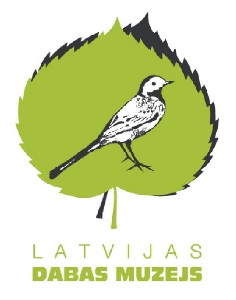 Latvijas Dabas muzejsReģ.nr.   90000027926K.Barona ielā 4, , LV-1050Tālr. 67356023, mob.tālr. 29419793,  67356027e-pasts: ldm@dabasmuzejs.gov.lv, http://www.dabasmuzejs.gov.lv/25.06.2018.,Rīgā25.06.2018.,RīgāN.p.k.PretendentsPiedāvājuma iesniegšanas datums un laiksPiedāvājuma cenaPiedāvājuma cenaN.p.k.PretendentsPiedāvājuma iesniegšanas datums un laiksbez PVNar PVN1.Sabiedrība ar ierobežotu atbildību "Diamedica" Reģ.Nr. 40003469042Jur.adr. A.Deglava 66, Rīga, LV-103525.05.2018.plkst. 13.307672,009283,122.Sabiedrība ar ierobežotu atbildību “Hydrox”Reģ.Nr. 45403032653Jur.adr. Biržu 24, Viesīte, LV-5237Kor.adr. Lizuma 1, Rīga, LV-100629.05.2018.plkst. 13.152900,003509,00